					Thema: op reis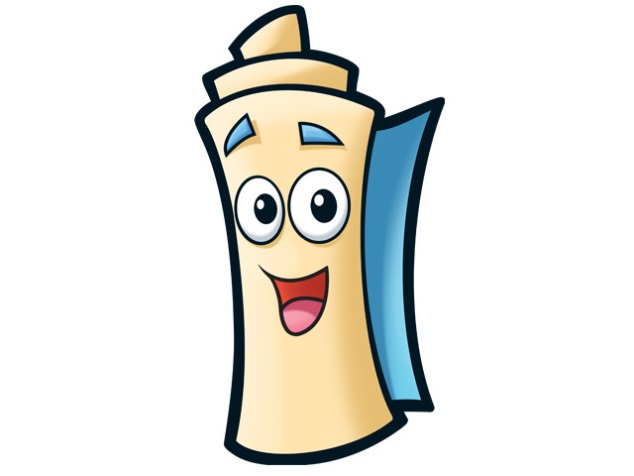   de landkaartOp een landkaart zie je de wereld of een deel van de wereld vanuit de lucht. Op de landkaart staan alle landen en zeeën van de wereld in het klein getekend.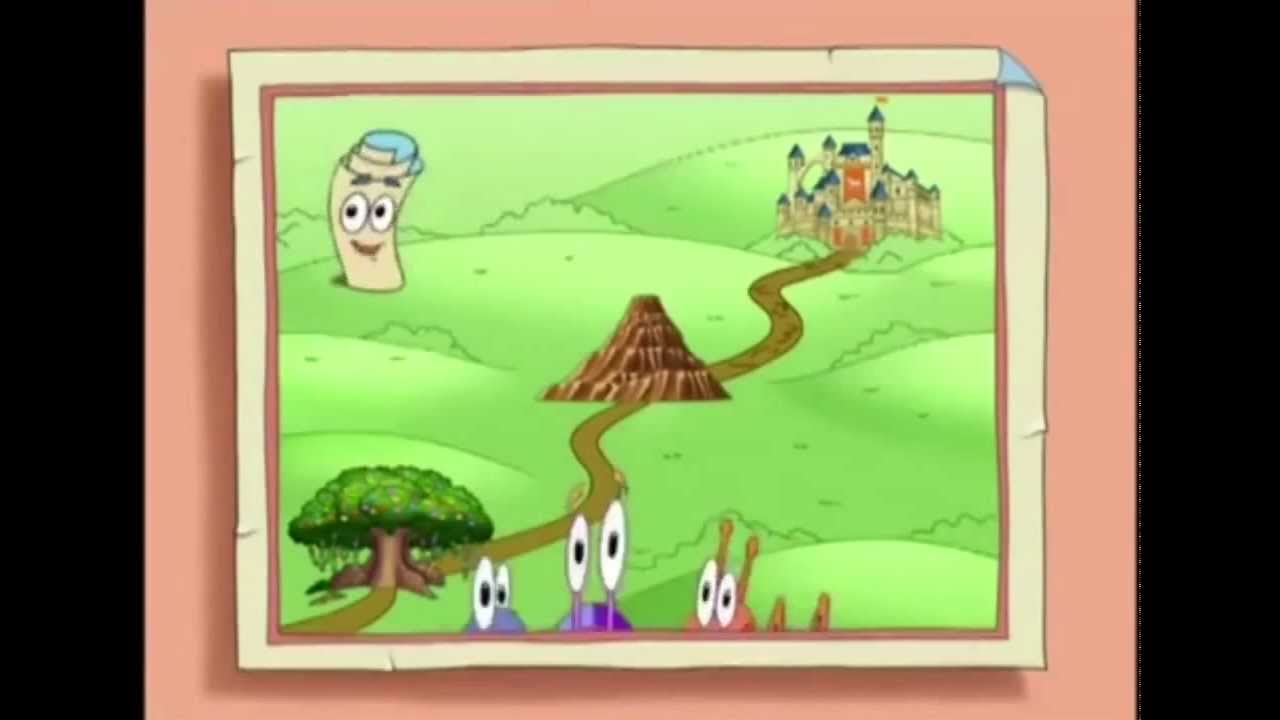 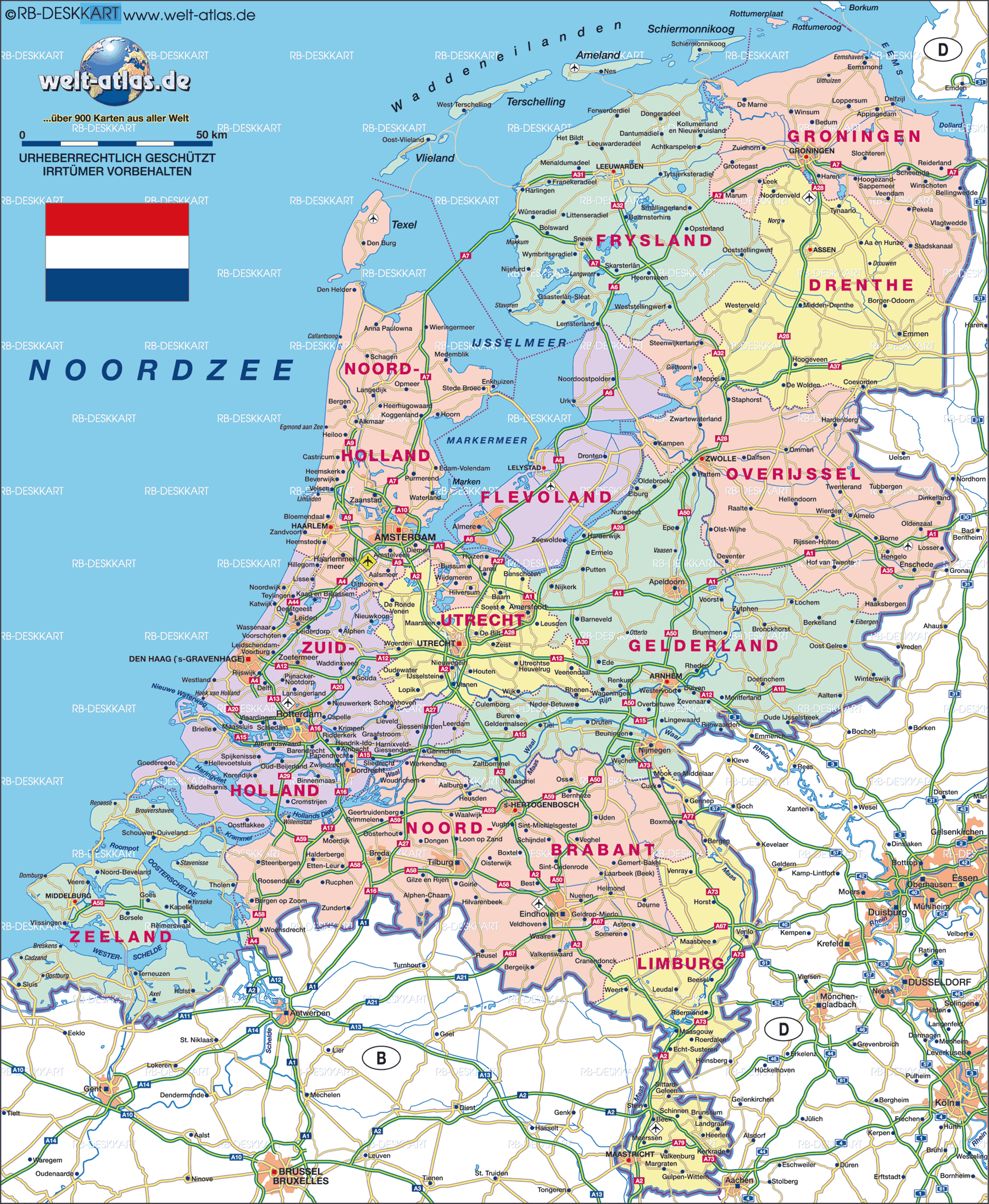 